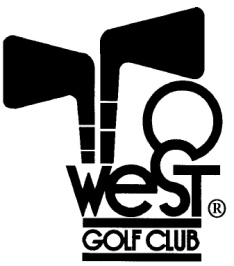                         Skin Game              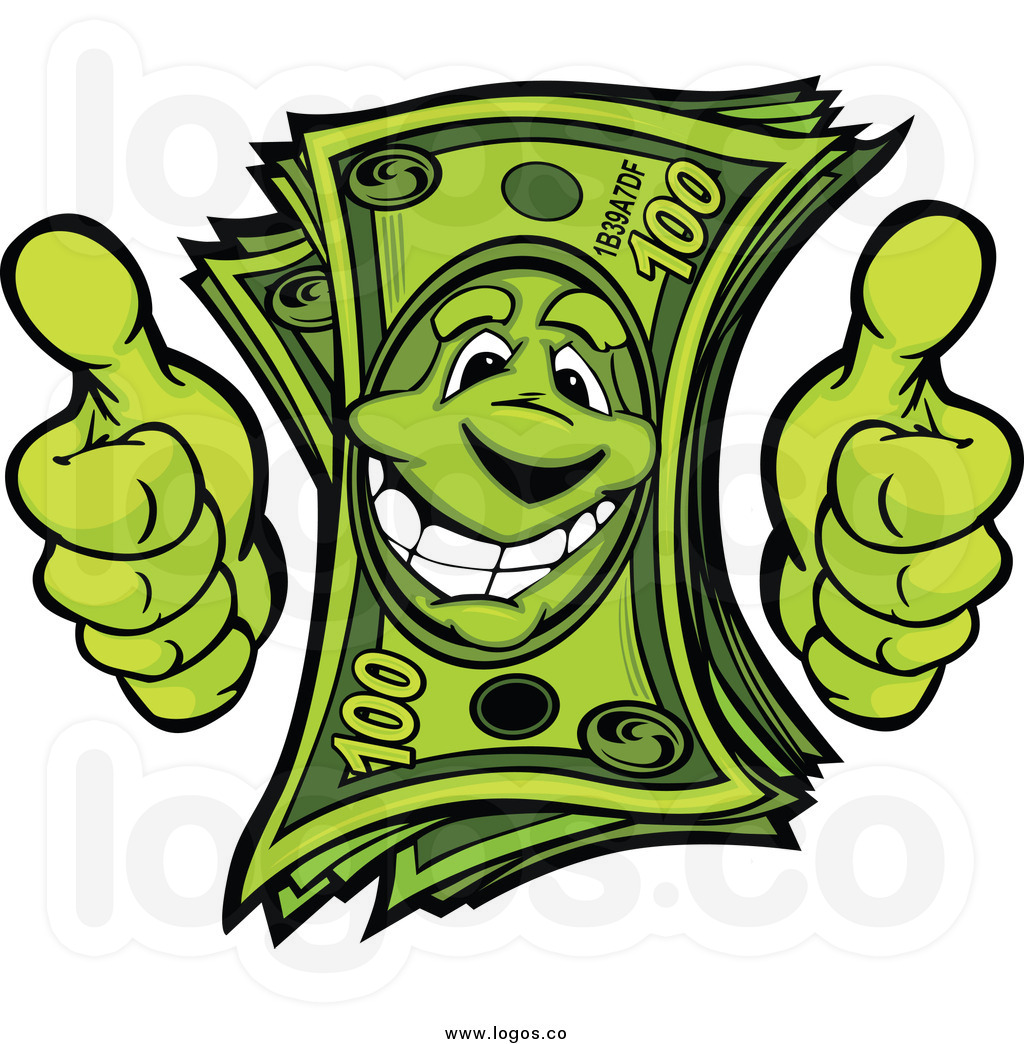            Friday June 9, 2023                             Will be played at                                                                 Fairfield Greens                John Gray Road               Fairfield, OH 45014                        More info go to website:        www.westgolfclub.com